Fiche info – vaccination de l’enfant
C’est quoi la rougeole ?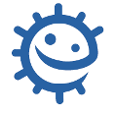 C’est quoi la rougeole ?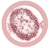 La rougeole est une infection causée par un virus nommé Morbillivirus et c'est une des infections les plus contagieuses que l'on connaisse.Quels sont les symptômes ?Une fois que le virus a pénétré dans l'organisme, il faut environ 
10 jours pour que les symptômes apparaissent. Au début on a de la fièvre, on ne se sent pas bien, avec une toux, le nez qui coule et une conjonctivite. Au bout de 2 à 4 jours apparaît une éruption rouge étendue et irrégulière qui commence sur le visage puis s'étend vers le cou, le thorax puis le reste du corps et qui dure 
4 à 7 jours. Il peut aussi y avoir de la diarrhée, des vomissements et des douleurs abdominales.
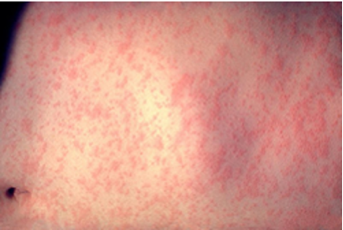  Éruption de la rougeole sur le ventre. Image 3168 from CDC’s PHIL.Qui peut l’attraper ?C'est une infection infantile (maladie des enfants), surtout ceux de 1 à 4 ans qui n'ont pas été vaccinés. Mais on peut attraper la rougeole à tout âge si on n'a pas été vacciné (ou) et si on ne l'a pas déjà eue.Comment ça se transmet ?C'est très facile d'attraper la rougeole par contact direct avec quelqu'un qui a la maladie ou par les gouttelettes projetées dans l'air quand une personne infectée tousse ou éternue. On est surtout contagieux avant l'apparition de l'éruption et il suffit de très peu de contact pour que le virus se propage. On peut contaminer d'autres personnes pendant environ 4 jours avant l'apparaition de l'éruption et pendant 4 jours après. 
Comment réduire le risque de transmission ? On peut prévenir la rougeole par la vaccination. Elle fait partie du vaccin ROR (rougeole-oreillons-rubéole). On peut réduire le risque de transmission en se couvrant le nez et la bouche quand on tousse ou qu'on éternue avec un mouchoir en papier, avec son bras/sa manche ou alors avec ses mains et en ayant une bonne hygiène de mains.
Existe-t-il un traitement ? Il n'y a pas de traitement spécifique.  
Faut-il éviter d’aller à l’école ou au travail ?Les enfants ne doivent pas aller à l'école durant 5 jours à partir de l'apparition de l'éruption. 
Le savais-tu ?Même si elle est rare en France, la rougeole tue environ 1 million d'enfants dans le monde chaque année. Avant les campagnes de vaccination il y avait environ 500 décès par an en France mais grâce à la vaccination par le ROR le risque de l'attraper est faible et il est rare de mourir de la rougeole. Actuellement, le nombre de personnes vaccinées en France n'est pas suffisant pour faire disparaître la maladie.

